СОВЕТ  ДЕПУТАТОВ ДОБРИНСКОГО МУНИЦИПАЛЬНОГО РАЙОНАЛипецкой области6-я сессия  VII-го созыва	РЕШЕНИЕ	09.02.2021г.                                 п.Добринка	                                    №53-рсО внесении изменений в структуру администрации Добринского муниципального района Липецкой областиРассмотрев внесенный администрацией Добринского муниципального района проект решения «О внесении изменений в структуру администрации Добринского муниципального района Липецкой области», утвержденную решением Совета депутатов Добринского муниципального района от 30.10.2018 №240-рс (с внесенными изменениями решением Совета депутатов Добринского муниципального района от 25.12.2020 №33-рс), руководствуясь ст.27 Устава Добринского муниципального района, учитывая решение постоянной комиссии по правовым вопросам, местному самоуправлению и работе с депутатами, Совет депутатов Добринского муниципального районаРЕШИЛ: 1.Принять изменения в структуру администрации Добринского муниципального района Липецкой области (прилагаются).2. Направить указанный нормативный правовой акт главе Добринского муниципального района для подписания и официального опубликования.Председатель Совета депутатовДобринского муниципального района 			           М.Б.Денисов                                                               Приняты	                               	решением Совета депутатов                                                         Добринского муниципального района                                                               от 09.02.2021г. №53-рсИЗМЕНЕНИЯв структуру администрации Добринского муниципального района Липецкой областиВнести в структуру администрации Добринского муниципального района Липецкой области, утвержденную решением Совета депутатов Добринского муниципального района от 30.10.2018 №240-рс (с внесенными изменениями решением Совета депутатов Добринского муниципального района от 25.12.2020 №33-рс), следующие изменения:1.Упразднить с 12 февраля 2021 года должность заместителя главы администрации района – начальника управления. ГлаваДобринского муниципального района                                           Р.И.Ченцов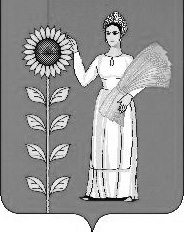 